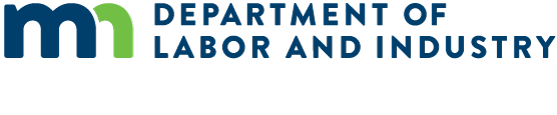 [Employers: This is a sample employee notice employers can use to inform their employees about earned sick and safe time as required under Minnesota Statutes § 181.9447, subdivision 9. Instructions for completing this notice are in brackets. Delete all instructions before providing this to the employee.]Information till anställda om intjänad sjuk- och säkerhetstidAnställda i Minnesota har rätt till intjänad sjuk- och säkerhetstid, en form av betald ledighet. Anställda måste samla på sig minst en timmes intjänad sjuk- och säkerhetstid för varje 30 timmar de arbetar, upp till minst 48 timmar under ett år. [If you are using a more generous accrual system or a front-loading system, edit the previous sentence and insert the applicable system for the employee who will receive this notice.] Ett år för beräkning av arbetstagarens intjänade sjuk- och säkerhetstid är: [Note here how you define the accrual or benefit year for the employee. Examples include the calendar year, year by work anniversary or another 12-month period.]De intjänade sjuk- och säkerhetstidstimmar som arbetstagaren har tillgängliga, samt de som har använts under den senaste löneperioden, måste anges på arbetstagarens lönebesked som hen får i slutet av varje löneperiod. Intjänad sjuk- och säkerhetstid måste betalas med samma timpris som den anställde tjänar på sin anställning. Anställda är inte skyldiga att söka eller hitta en ersättare för sitt skift för att använda intjänad sjuk- och säkerhetstid. De kan använda intjänad sjuk- och säkerhetstid för hela eller delar av ett skift, beroende på deras behov.Intjänad sjuk- och säkerhetstid kan användas för:en anställds psykiska eller fysiska sjukdom, behandling eller förebyggande vård,   psykisk eller fysisk sjukdom, behandling eller förebyggande vård av en anställds familjemedlem,frånvaro på grund av våld i hemmet, sexuella övergrepp eller förföljelse av en anställd eller dennes familjemedlem,stängning av en anställds arbetsplats på grund av väder eller en allmän nödsituation eller stängning av en familjemedlems skola eller vårdinrättning på grund av väder eller en allmän nödsituation, samtnär en hälsovårdsmyndighet eller hälso- och sjukvårdspersonal fastställer att en anställd eller dennes familjemedlem riskerar att infektera andra med en smittsam sjukdom.Anmälan till arbetsgivare, dokumentationArbetsgivaren kan kräva att den anställde meddelar i upp till sju dagar i förväg om det är möjligt (t.ex. om den anställde har ett läkarbesök som bokats in i förväg) innan sjuk- och säkerhetstidstimmen tas ut. Arbetsgivaren kan också kräva att de anställda lämnar viss dokumentation om orsaken till att de använt intjänad sjuk- och säkerhetstid om de använt den i mer än tre dagar i följd. [The following is an example of an employer policy for employees to provide notice before using earned sick and safe time. Edit the following text to match your company’s policy.] Om en anställd planerar att använda intjänad sjuk- och säkerhetstid för ett besök, förebyggande vård eller någon annan tillåten anledning som de känner till i förväg, måste hen informera [name or position] per [phone, email or other communication] så långt i förväg som möjligt, men åtminstone [number between one and seven] dagar i förväg. I situationer där en anställd inte kan lämna förhandsbesked ska den anställde kontakta [name or position] per [phone, email or other communication] så snart de vet att de inte kan arbeta.Repressalier, rätt att lämna klagomålDet är olagligt för en arbetsgivare att vidta repressalier eller negativa åtgärder mot en anställd som använder eller begär intjänad sjuk- och säkerhetstid eller på annat sätt utövar sina lagstadgade rättigheter till intjänad sjuk- och säkerhetstid. Om en anställd anser att hen har utsatts för repressalier eller felaktigt nekats intjänad sjuk- och säkerhetstid kan hen lämna in ett klagomål till Minnesota Department of Labor and Industry. De kan också lämna in en civilrättslig stämningsansökan i domstol för brott mot intjänad sjuk- och säkerhetstid.Mer informationKontakta myndigheterna Minnesota Department of Labor och Industry’s Labor Standards Division på 651-284-5075 eller esst.dli@state.mn.us eller besök departementets webbsida för intjänad sjuk- och säkerhetstid på dli.mn.gov/sick-leave.Detta dokument innehåller viktig information om din anställning. Markera rutan till vänster för att få denna information på språket ifråga.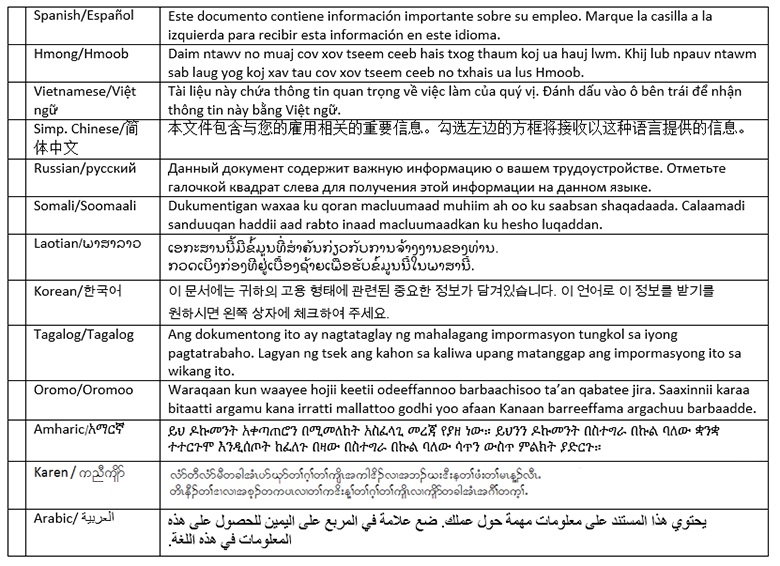 